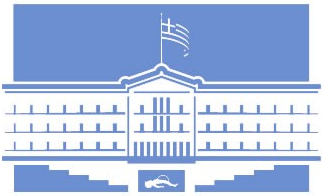 ΒΟΥΛΗ ΤΩΝ ΕΛΛΗΝΩΝΝΕΑ ΔΗΜΟΚΡΑΤΙΑΑθήνα, 14 Νοεμβρίου 2017Ε Ρ Ω Τ Η Σ ΗΠρος: Tον Υπουργό Παιδείας, Έρευνας και Θρησκευμάτων, κ. Κωνσταντίνο Γαβρόγλου Θέμα: «Αδυναμία φοίτησης σε Ιδρύματα τριτοβάθμιας εκπαίδευσης για χιλιάδες επιτυχόντες φοιτητές που συγκεντρώνουν υψηλή μοριοδότηση μετεγγραφής»Κύριε Υπουργέ,Στο Άρθρο 21 του Ν. 4332/2015, όπως τροποποιήθηκε και ισχύει, στο Άρθρο 59 του Ν. 4415/2016 αλλά και στην πρόσφατη Εγκύκλιό σας (Αρ. Πρωτ. 164061/Ζ1 – 2-10-2017, ΑΔΑ: 99Ω94653ΠΣ-8ΤΙ) ορίζονται οι προϋποθέσεις και η διαδικασία για τις μετεγγραφές των φοιτητών που έχουν εγγραφεί στα Α.Ε.Ι. της χώρας κατά το Ακαδημαϊκό έτος 2017-2018. Σύμφωνα με τα στοιχεία που πρόσφατα δώσατε στη δημοσιότητα, από τις 13.921 αιτήσεις μετεγγραφής που υπεβλήθησαν από δικαιούχους φοιτητές τη φετινή χρονιά, μετεγγράφηκαν 5.463 φοιτητές. Διαπιστώνουμε, δε, ότι στους σχεδόν 8.500 δικαιούχους φοιτητές που υπέβαλαν αίτηση αλλά τελικά δεν μετεγγράφηκαν (ποσοστό 61% επί των συνολικών αιτήσεων), περιλαμβάνονται πολυάριθμες περιπτώσεις φοιτητών, οι οποίοι, αν και συγκέντρωσαν πολύ υψηλή μοριοδότηση σύμφωνα με τα εισοδηματικά και κοινωνικά κριτήρια που τίθενται (6-7 μόρια), δεν κατάφεραν να μετεγγραφούν.Η απόρριψη των αιτήσεων αυτών καθιστά αδύνατη τη φοίτηση των αιτούντων, καθώς αφορά ως επί το πλείστον φοιτητές που προέρχονται από οικογένειες με πολύ χαμηλό εισόδημα. Επειδή η υπερφορολόγηση της μεσαίας τάξης, που αποτελεί επιλογή της Κυβέρνησής σας όπως οι ίδιοι έχετε παραδεχτεί, έχει επιφέρει τεράστια οικονομική αιμορραγία στην ελληνική οικογένεια, η οποία αδυνατεί πλέον να στηρίξει οικονομικά τις σπουδές των παιδιών, ιδίως όταν αυτά σπουδάζουν σε διαφορετικές πόλεις,Επειδή αποτελεί κοινωνική αδικία φοιτητές, οι οποίοι προέρχονται από οικογένειες με χαμηλά οικογενειακά εισοδήματα και από ευπαθείς κοινωνικά ομάδες, να αναγκάζονται να εγκαταλείψουν τις σπουδές τους λόγω οικονομικής δυσπραγίας,Επειδή, εξαιτίας της οικονομικής κρίσης, ο αριθμός των αιτήσεων μετεγγραφής φοιτητών αυξάνεται κάθε χρόνο, ενώ παράλληλα τα Ανώτατα Εκπαιδευτικά Ιδρύματα της χώρας αδυνατούν αποδεδειγμένα να καλύψουν το σύνολο των στεγαστικών αναγκών των φοιτητών και να προσφέρουν δωρεάν στέγαση και σίτιση σε όσους το έχουν ανάγκη,Επειδή η φοιτητική μέριμνα για τη δωρεάν στέγαση και σίτιση των φοιτητών σχετίζεται άμεσα με την ουσία της δημόσιας δωρεάν παιδείας, που αποτελεί συνταγματικά κατοχυρωμένο δικαίωμα αλλά και υποχρέωση της Κυβέρνησης και του κράτους,Ερωτάται ο αρμόδιος Υπουργός:Προτίθεστε να δώσετε λύση στις χιλιάδες ελληνικές οικογένειες και φοιτητές που αδυνατούν στη σημερινή συγκυρία να υποστηρίξουν οικονομικά τις σπουδές τους;Με ποιο τρόπο σκοπεύετε να αντιμετωπίσετε το θέμα των ενστάσεων των φοιτητών που συγκεντρώνουν υψηλή μοριοδότηση για μετεγγραφή;Εφόσον γίνει δεκτή η ένστασή τους, πως θα διασφαλίσετε ότι οι παραπάνω φοιτητές δεν θα αποκλειστούν από τη διαδικασία αίτησης δωρεάν στέγασης και σίτισης στις Σχολές όπου θα μετεγγραφούν;      Οι Ερωτώντες Βουλευτές   1. Μαρία Αντωνίου   2. Γεώργιος Στύλιος   3. Νίκη Κεραμέως   4. Ιωάννης Ανδριανός   5. Χρήστος Κέλλας   6. Χαράλαμπος Αθανασίου   7. Σάββας Αναστασιάδης   8. Ιωάννης Αντωνιάδης   9. Άννα – Μισέλ Ασημακοπούλου  10. Ελευθέριος Αυγενάκης  11. Γεώργιος Βαγιωνάς  12. Κωνσταντίνος Βλάσης  13. Γεώργιος Βλάχος  14. Σοφία Βούλτεψη  15. Γεώργιος Γεωργαντάς  16. Γεράσιμος Γιακουμάτος  17. Στέργιος Γιαννάκης  18. Βασίλειος Γιόγιακας  19. Κωνσταντίνος Γκιουλέκας  20. Χρήστος Δήμας  21. Αθανάσιος Καββαδάς  22. Νικήτας Κακλαμάνης  23. Σταύρος Καλαφάτης  24. Άννα Καραμανλή  25. Κωνσταντίνος Αχ. Καραμανλής  26. Θεόδωρος Καράογλου  27. Γεώργιος Καρασμάνης  28. Κωνσταντίνος Κατσαφάδος  29. Συμεών (Σίμος) Κεδίκογλου  30. Ιωάννης Κεφαλογιάννης  31. Όλγα Κεφαλογιάννη  32. Κωνσταντίνος Κοντογεώργος  33. Κωνσταντίνος Κουκοδήμος  34. Ανδρέας Κουτσούμπας  35. Δημήτρης Κυριαζίδης   36. Χρήστος Μπουκώρος  37. Αθανάσιος Μπούρας  38. Βασίλειος Οικονόμου  39. Έλενα Ράπτη  40. Κωνσταντίνος Τσιάρας  41. Ιάσων Φωτήλας   42. Μάξιμος Χαρακόπουλος  43. Γεώργιος Κουμουτσάκος  44. Ανδρέας Κατσανιώτης